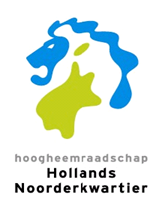 Aankomend medewerker elektrotechniekAfdeling WaterketenBeverwijk of Geestmerambacht, 36 uur; maximaal € 41.146 bruto per jaar (schaal 7)Zoek je een zelfstandige functie, met ruimte om jezelf te blijven ontwikkelen, bij een maatschappelijk verantwoorde organisatie?Wat ga je doen?Je verricht elektrotechnisch onderhoud aan zuiveringsinstallaties, riool- of peilgemalen, boezemobjecten en calamiteitenpompen. Je wordt verder opgeleid om storingen te kunnen onderzoeken, metingen te verrichten en voert modificaties in complexe installaties uit. Storingsdienst is op termijn onderdeel van je functie.Wie ben jij?Je volgt op dit moment een MBO-4 opleiding elektrotechniek of vergelijkbaar. Je vindt het leuk om zowel in teamverband als zelfstandig te werken aan hoogwaardige installaties. Je hebt een passie voor techniek en houdt er van om uitdagingen aan te gaan. Je bent doortastend, kunt zelfstandig werken en bent natuurlijk een leuke nieuwe collega voor het team. Bereid om opleidingen te volgen op het gebied van afvalwater zuiveren en ARBO. Daarnaast krijg je de ruimte om je verder te ontwikkelen tot technisch talent. Je bent in het bezit van een rijbewijs B.Wie zijn wij?Een oer-Hollands en grensverleggend waterschap. Eeuwenoude zorg voor waterveiligheid combineren we met de nieuwste technieken en (water-) managementinzichten. Wij zorgen voor de bescherming tegen het water via dijken en andere waterkeringen, voor schoon en voldoende oppervlaktewater en voor het beperken van wateroverlast. We houden rekening met het veranderende klimaat, werken samen met vele partners en blijven in gesprek met onze omgeving.  Wat bieden wij?Een goed salaris en prima secundaire arbeidsvoorwaarden, waaronder een persoonlijk budget voor duurzame inzetbaarheid en opleidingen. Naast je maandsalaris heb je een Individueel Keuzebudget van minimaal 20%. Dat kun je laten uitbetalen of omzetten in extra vakantiedagen. Je kunt bij ons flexibel werken. Salaris en inschaling zijn afhankelijk van opleiding en ervaring.Ben je enthousiast? Stuur dan vóór 7 mei 2018 je motivatie en CV via onderstaand webformulier of hhnk.nl/werkenbij, onder vermelding van VAC18.24. Je kunt voor meer informatie contact opnemen met Klaas Jan de Hart, hoofd cluster Beheer Noord, afdeling Waterketen of Anita van der Wal, HR-adviseur, via 072-582 8282.Sollicitatiegesprekken vinden plaats op 18 mei 2018 Je ontvangt uiterlijk 9 mei a.s. bericht als je wordt uitgenodigd.Een eventueel vervolggesprek vindt plaats op 24 mei 2018Deze vacature wordt gelijktijdig in- en extern bekend gemaakt.Een assessment kan deel uitmaken van de selectieprocedure.